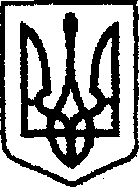 У К Р А Ї Н Ачернігівська обласна державна адміністраціяУПРАВЛІННЯ КАПІТАЛЬНОГО БУДІВНИЦТВАН А К А Звід 19.03.2020 р.                                 Чернігів                                       № 63Про комісію із соціального страхуванняВідповідно до Положення про комісію (уповноваженого) із страхування у зв'язку з тимчасовою втратою працездатності, затвердженого постановою правління Фонду соціального страхування України від 19.07.2018 №13 та у зв’язку із кадровими змінаминаказую:1. ЗАТВЕРДИТИ склад комісії із соціального страхування Управління капітального будівництва Чернігівської обласної державної адміністрації згідно з додатком. 	2. ВИЗНАТИ таким, що втратив чинність наказ начальника Управління капітального будівництва Чернігівської обласної державної адміністрації від 10.12.2019 №608 «Про комісію із соціального страхування».	3. Контроль за виконанням наказу залишаю за собою. В.о. начальника                                                                     Наталія КОВАЛЬЧУК